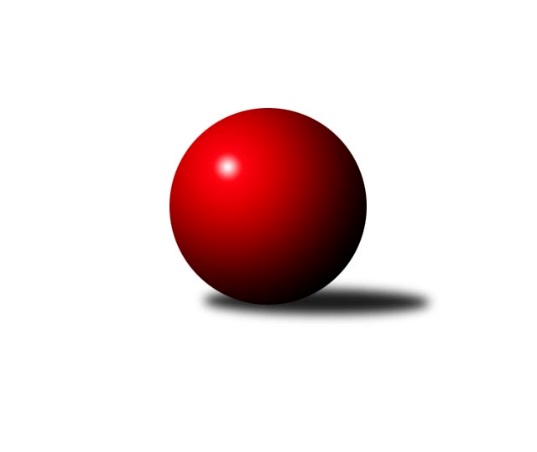 Č.14Ročník 2021/2022	3.5.2024 Jihomoravská divize 2021/2022Statistika 14. kolaTabulka družstev:		družstvo	záp	výh	rem	proh	skore	sety	průměr	body	plné	dorážka	chyby	1.	TJ Sokol Luhačovice	14	13	0	1	85.5 : 26.5 	(207.0 : 129.0)	3090	26	2090	1000	27	2.	KK Vyškov B	14	12	0	2	84.0 : 28.0 	(214.5 : 121.5)	3239	24	2167	1073	24.2	3.	KK Vyškov C	14	10	0	4	64.5 : 47.5 	(175.0 : 161.0)	3037	20	2053	984	37.6	4.	TJ Bojkovice Krons	14	10	0	4	64.0 : 48.0 	(179.0 : 157.0)	2960	20	2015	945	35.6	5.	SK Baník Ratíškovice A	14	9	0	5	61.0 : 51.0 	(170.5 : 165.5)	3038	18	2072	966	41.6	6.	KK Jiskra Čejkovice	14	8	1	5	60.0 : 52.0 	(177.0 : 159.0)	3084	17	2082	1002	31.1	7.	SK Baník Ratíškovice B	14	7	0	7	53.0 : 59.0 	(157.5 : 178.5)	3096	14	2107	989	37.7	8.	KC Zlín B	14	6	0	8	61.0 : 51.0 	(170.5 : 165.5)	3060	12	2082	978	36.1	9.	TJ Jiskra Otrokovice	14	5	1	8	48.0 : 64.0 	(158.0 : 178.0)	2988	11	2032	956	45.2	10.	TJ Sokol Mistřín B	14	4	2	8	43.0 : 69.0 	(160.0 : 176.0)	3131	10	2131	999	39.6	11.	KK Slovan Rosice B	14	4	1	9	46.0 : 66.0 	(157.5 : 178.5)	3000	9	2055	945	40.4	12.	KK Blansko B	14	3	0	11	39.5 : 72.5 	(140.5 : 195.5)	2995	6	2051	944	42.1	13.	SKK Dubňany B	14	2	1	11	36.0 : 76.0 	(137.5 : 198.5)	3027	5*	2076	951	51.6	14.	KK Réna Ivančice	14	2	0	12	38.5 : 73.5 	(147.5 : 188.5)	3053	4	2098	955	42.4Tabulka doma:		družstvo	záp	výh	rem	proh	skore	sety	průměr	body	maximum	minimum	1.	TJ Sokol Luhačovice	7	7	0	0	44.5 : 11.5 	(109.5 : 58.5)	3307	14	3385	3207	2.	SK Baník Ratíškovice A	7	6	0	1	36.5 : 19.5 	(96.5 : 71.5)	3189	12	3254	3130	3.	KK Vyškov B	7	5	0	2	42.0 : 14.0 	(108.0 : 60.0)	3297	10	3389	3168	4.	TJ Bojkovice Krons	7	5	0	2	32.0 : 24.0 	(90.0 : 78.0)	2743	10	2802	2689	5.	KK Vyškov C	7	5	0	2	31.5 : 24.5 	(86.5 : 81.5)	3147	10	3209	3112	6.	KC Zlín B	7	4	0	3	36.0 : 20.0 	(95.0 : 73.0)	3287	8	3310	3260	7.	TJ Jiskra Otrokovice	7	4	0	3	31.0 : 25.0 	(93.0 : 75.0)	3220	8	3277	3124	8.	KK Jiskra Čejkovice	7	4	0	3	29.0 : 27.0 	(88.0 : 80.0)	2654	8	2729	2586	9.	TJ Sokol Mistřín B	7	3	2	2	28.0 : 28.0 	(85.0 : 83.0)	3258	8	3331	3173	10.	SK Baník Ratíškovice B	7	4	0	3	27.0 : 29.0 	(81.5 : 86.5)	3149	8	3269	3046	11.	KK Slovan Rosice B	7	2	0	5	22.0 : 34.0 	(82.5 : 85.5)	3214	4	3339	3124	12.	KK Blansko B	7	2	0	5	22.0 : 34.0 	(72.5 : 95.5)	3184	4	3260	3096	13.	SKK Dubňany B	7	1	1	5	19.0 : 37.0 	(75.0 : 93.0)	2978	3*	3130	2593	14.	KK Réna Ivančice	7	1	0	6	20.0 : 36.0 	(83.0 : 85.0)	2474	2	2550	2395Tabulka venku:		družstvo	záp	výh	rem	proh	skore	sety	průměr	body	maximum	minimum	1.	KK Vyškov B	7	7	0	0	42.0 : 14.0 	(106.5 : 61.5)	3240	14	3410	2556	2.	TJ Sokol Luhačovice	7	6	0	1	41.0 : 15.0 	(97.5 : 70.5)	3054	12	3329	2650	3.	KK Vyškov C	7	5	0	2	33.0 : 23.0 	(88.5 : 79.5)	3021	10	3263	2558	4.	TJ Bojkovice Krons	7	5	0	2	32.0 : 24.0 	(89.0 : 79.0)	2996	10	3342	2453	5.	KK Jiskra Čejkovice	7	4	1	2	31.0 : 25.0 	(89.0 : 79.0)	3146	9	3366	2543	6.	SK Baník Ratíškovice B	7	3	0	4	26.0 : 30.0 	(76.0 : 92.0)	3103	6	3313	2682	7.	SK Baník Ratíškovice A	7	3	0	4	24.5 : 31.5 	(74.0 : 94.0)	3013	6	3299	2558	8.	KK Slovan Rosice B	7	2	1	4	24.0 : 32.0 	(75.0 : 93.0)	2969	5	3199	2484	9.	KC Zlín B	7	2	0	5	25.0 : 31.0 	(75.5 : 92.5)	3028	4	3263	2478	10.	TJ Jiskra Otrokovice	7	1	1	5	17.0 : 39.0 	(65.0 : 103.0)	2955	3	3219	2420	11.	KK Réna Ivančice	7	1	0	6	18.5 : 37.5 	(64.5 : 103.5)	3149	2	3195	3072	12.	KK Blansko B	7	1	0	6	17.5 : 38.5 	(68.0 : 100.0)	2968	2	3246	2558	13.	SKK Dubňany B	7	1	0	6	17.0 : 39.0 	(62.5 : 105.5)	3035	2	3310	2643	14.	TJ Sokol Mistřín B	7	1	0	6	15.0 : 41.0 	(75.0 : 93.0)	3110	2	3275	2638Tabulka podzimní části:		družstvo	záp	výh	rem	proh	skore	sety	průměr	body	doma	venku	1.	TJ Sokol Luhačovice	14	13	0	1	85.5 : 26.5 	(207.0 : 129.0)	3090	26 	7 	0 	0 	6 	0 	1	2.	KK Vyškov B	14	12	0	2	84.0 : 28.0 	(214.5 : 121.5)	3239	24 	5 	0 	2 	7 	0 	0	3.	KK Vyškov C	14	10	0	4	64.5 : 47.5 	(175.0 : 161.0)	3037	20 	5 	0 	2 	5 	0 	2	4.	TJ Bojkovice Krons	14	10	0	4	64.0 : 48.0 	(179.0 : 157.0)	2960	20 	5 	0 	2 	5 	0 	2	5.	SK Baník Ratíškovice A	14	9	0	5	61.0 : 51.0 	(170.5 : 165.5)	3038	18 	6 	0 	1 	3 	0 	4	6.	KK Jiskra Čejkovice	14	8	1	5	60.0 : 52.0 	(177.0 : 159.0)	3084	17 	4 	0 	3 	4 	1 	2	7.	SK Baník Ratíškovice B	14	7	0	7	53.0 : 59.0 	(157.5 : 178.5)	3096	14 	4 	0 	3 	3 	0 	4	8.	KC Zlín B	14	6	0	8	61.0 : 51.0 	(170.5 : 165.5)	3060	12 	4 	0 	3 	2 	0 	5	9.	TJ Jiskra Otrokovice	14	5	1	8	48.0 : 64.0 	(158.0 : 178.0)	2988	11 	4 	0 	3 	1 	1 	5	10.	TJ Sokol Mistřín B	14	4	2	8	43.0 : 69.0 	(160.0 : 176.0)	3131	10 	3 	2 	2 	1 	0 	6	11.	KK Slovan Rosice B	14	4	1	9	46.0 : 66.0 	(157.5 : 178.5)	3000	9 	2 	0 	5 	2 	1 	4	12.	KK Blansko B	14	3	0	11	39.5 : 72.5 	(140.5 : 195.5)	2995	6 	2 	0 	5 	1 	0 	6	13.	SKK Dubňany B	14	2	1	11	36.0 : 76.0 	(137.5 : 198.5)	3027	5* 	1 	1 	5 	1 	0 	6	14.	KK Réna Ivančice	14	2	0	12	38.5 : 73.5 	(147.5 : 188.5)	3053	4 	1 	0 	6 	1 	0 	6Tabulka jarní části:		družstvo	záp	výh	rem	proh	skore	sety	průměr	body	doma	venku	1.	TJ Jiskra Otrokovice	0	0	0	0	0.0 : 0.0 	(0.0 : 0.0)	0	0 	0 	0 	0 	0 	0 	0 	2.	SK Baník Ratíškovice A	0	0	0	0	0.0 : 0.0 	(0.0 : 0.0)	0	0 	0 	0 	0 	0 	0 	0 	3.	TJ Sokol Luhačovice	0	0	0	0	0.0 : 0.0 	(0.0 : 0.0)	0	0 	0 	0 	0 	0 	0 	0 	4.	KK Réna Ivančice	0	0	0	0	0.0 : 0.0 	(0.0 : 0.0)	0	0 	0 	0 	0 	0 	0 	0 	5.	TJ Bojkovice Krons	0	0	0	0	0.0 : 0.0 	(0.0 : 0.0)	0	0 	0 	0 	0 	0 	0 	0 	6.	KK Jiskra Čejkovice	0	0	0	0	0.0 : 0.0 	(0.0 : 0.0)	0	0 	0 	0 	0 	0 	0 	0 	7.	KK Vyškov C	0	0	0	0	0.0 : 0.0 	(0.0 : 0.0)	0	0 	0 	0 	0 	0 	0 	0 	8.	SK Baník Ratíškovice B	0	0	0	0	0.0 : 0.0 	(0.0 : 0.0)	0	0 	0 	0 	0 	0 	0 	0 	9.	KK Blansko B	0	0	0	0	0.0 : 0.0 	(0.0 : 0.0)	0	0 	0 	0 	0 	0 	0 	0 	10.	KC Zlín B	0	0	0	0	0.0 : 0.0 	(0.0 : 0.0)	0	0 	0 	0 	0 	0 	0 	0 	11.	TJ Sokol Mistřín B	0	0	0	0	0.0 : 0.0 	(0.0 : 0.0)	0	0 	0 	0 	0 	0 	0 	0 	12.	SKK Dubňany B	0	0	0	0	0.0 : 0.0 	(0.0 : 0.0)	0	0 	0 	0 	0 	0 	0 	0 	13.	KK Vyškov B	0	0	0	0	0.0 : 0.0 	(0.0 : 0.0)	0	0 	0 	0 	0 	0 	0 	0 	14.	KK Slovan Rosice B	0	0	0	0	0.0 : 0.0 	(0.0 : 0.0)	0	0 	0 	0 	0 	0 	0 	0 Zisk bodů pro družstvo:		jméno hráče	družstvo	body	zápasy	v %	dílčí body	sety	v %	1.	Jiří Trávníček 	KK Vyškov B 	14	/	14	(100%)	42	/	56	(75%)	2.	Miroslav Hvozdenský 	TJ Sokol Luhačovice 	13	/	14	(93%)	41	/	56	(73%)	3.	Petr Polepil 	KC Zlín B 	13	/	14	(93%)	40.5	/	56	(72%)	4.	Tomáš Molek 	TJ Sokol Luhačovice 	12	/	13	(92%)	43.5	/	52	(84%)	5.	Tomáš Stávek 	KK Jiskra Čejkovice 	11	/	13	(85%)	39	/	52	(75%)	6.	Jiří Konečný 	TJ Sokol Luhačovice 	11	/	13	(85%)	30	/	52	(58%)	7.	Filip Vrzala 	KC Zlín B 	11	/	14	(79%)	31	/	56	(55%)	8.	Vratislav Kunc 	TJ Sokol Luhačovice 	10	/	11	(91%)	33	/	44	(75%)	9.	Tomáš Procházka 	KK Vyškov B 	10	/	12	(83%)	39.5	/	48	(82%)	10.	Robert Mondřík 	KK Vyškov B 	10	/	13	(77%)	35	/	52	(67%)	11.	Jan Lahuta 	TJ Bojkovice Krons 	10	/	14	(71%)	37	/	56	(66%)	12.	Dominik Schüller 	SK Baník Ratíškovice A 	10	/	14	(71%)	34	/	56	(61%)	13.	Tomáš Buršík 	KK Réna Ivančice  	10	/	14	(71%)	33.5	/	56	(60%)	14.	Miloslav Krejčí 	KK Vyškov C 	10	/	14	(71%)	29	/	56	(52%)	15.	Petr Streubel 	KK Slovan Rosice B 	9	/	10	(90%)	31	/	40	(78%)	16.	Jakub Pekárek 	TJ Bojkovice Krons 	9	/	11	(82%)	33	/	44	(75%)	17.	Michal Klvaňa 	KK Slovan Rosice B 	9	/	12	(75%)	31.5	/	48	(66%)	18.	Viktor Výleta 	SK Baník Ratíškovice A 	9	/	13	(69%)	31.5	/	52	(61%)	19.	Jaroslav Mošať 	KK Réna Ivančice  	9	/	13	(69%)	31	/	52	(60%)	20.	Jan Večerka 	KK Vyškov B 	9	/	13	(69%)	27	/	52	(52%)	21.	Pavel Vymazal 	KK Vyškov B 	9	/	14	(64%)	34.5	/	56	(62%)	22.	Tereza Divílková 	TJ Jiskra Otrokovice 	9	/	14	(64%)	32	/	56	(57%)	23.	Petr Bařinka 	TJ Bojkovice Krons 	9	/	14	(64%)	29	/	56	(52%)	24.	Břetislav Láník 	KK Vyškov C 	8	/	13	(62%)	33	/	52	(63%)	25.	Vít Svoboda 	KK Jiskra Čejkovice 	8	/	13	(62%)	30.5	/	52	(59%)	26.	Ludvík Vaněk 	KK Jiskra Čejkovice 	8	/	13	(62%)	30	/	52	(58%)	27.	Zdeněk Bachňák 	KC Zlín B 	8	/	13	(62%)	25	/	52	(48%)	28.	Ladislav Teplík 	SKK Dubňany B 	8	/	13	(62%)	24.5	/	52	(47%)	29.	Tomáš Koplík ml.	SK Baník Ratíškovice A 	8	/	14	(57%)	33.5	/	56	(60%)	30.	Ladislav Novotný 	KK Blansko B 	7.5	/	13	(58%)	30	/	52	(58%)	31.	Tomáš Mráka 	SK Baník Ratíškovice B 	7	/	8	(88%)	19.5	/	32	(61%)	32.	Michael Divílek ml.	TJ Jiskra Otrokovice 	7	/	10	(70%)	25	/	40	(63%)	33.	Pavel Zaremba 	KK Vyškov C 	7	/	13	(54%)	27.5	/	52	(53%)	34.	Karel Máčalík 	TJ Sokol Luhačovice 	7	/	13	(54%)	26.5	/	52	(51%)	35.	Josef Něnička 	SK Baník Ratíškovice B 	7	/	14	(50%)	32	/	56	(57%)	36.	Zbyněk Bábíček 	TJ Sokol Mistřín B 	7	/	14	(50%)	28.5	/	56	(51%)	37.	Petr Večerka 	KK Vyškov C 	7	/	14	(50%)	27	/	56	(48%)	38.	Miroslav Flek 	KK Blansko B 	7	/	14	(50%)	23.5	/	56	(42%)	39.	Petr Matuška 	KK Vyškov C 	6.5	/	10	(65%)	23.5	/	40	(59%)	40.	Jiří Kafka 	TJ Bojkovice Krons 	6	/	9	(67%)	21	/	36	(58%)	41.	Petr Málek 	TJ Sokol Mistřín B 	6	/	12	(50%)	19.5	/	48	(41%)	42.	Jiří Zapletal 	KK Blansko B 	6	/	13	(46%)	23.5	/	52	(45%)	43.	Jaroslav Šerák 	SK Baník Ratíškovice A 	6	/	14	(43%)	28	/	56	(50%)	44.	Tomáš Čech 	KK Réna Ivančice  	5.5	/	10	(55%)	21	/	40	(53%)	45.	Miroslav Ptáček 	KK Slovan Rosice B 	5.5	/	13	(42%)	28.5	/	52	(55%)	46.	Martin Polepil 	KC Zlín B 	5	/	10	(50%)	19	/	40	(48%)	47.	Petr Valášek 	TJ Sokol Mistřín B 	5	/	11	(45%)	25	/	44	(57%)	48.	Luděk Vacenovský 	SK Baník Ratíškovice B 	5	/	11	(45%)	21.5	/	44	(49%)	49.	Radek Michna 	KK Jiskra Čejkovice 	5	/	11	(45%)	21	/	44	(48%)	50.	Josef Kotlán 	KK Blansko B 	5	/	13	(38%)	21.5	/	52	(41%)	51.	Zdeněk Kratochvíla 	SKK Dubňany B 	5	/	13	(38%)	20.5	/	52	(39%)	52.	Radovan Kadlec 	SK Baník Ratíškovice B 	5	/	14	(36%)	26	/	56	(46%)	53.	Zdeněk Jurkovič 	SKK Dubňany B 	5	/	14	(36%)	25.5	/	56	(46%)	54.	Eliška Fialová 	SK Baník Ratíškovice A 	4.5	/	12	(38%)	21.5	/	48	(45%)	55.	Petr Mňačko 	KC Zlín B 	4	/	5	(80%)	13	/	20	(65%)	56.	Magda Winterová 	KK Slovan Rosice B 	4	/	5	(80%)	12.5	/	20	(63%)	57.	Jakub Süsz 	TJ Jiskra Otrokovice 	4	/	5	(80%)	11.5	/	20	(58%)	58.	Kamil Bednář 	KK Vyškov B 	4	/	7	(57%)	15	/	28	(54%)	59.	Jiří Gach 	TJ Jiskra Otrokovice 	4	/	8	(50%)	19	/	32	(59%)	60.	Radek Kříž 	SK Baník Ratíškovice B 	4	/	8	(50%)	13.5	/	32	(42%)	61.	Radek Horák 	TJ Sokol Mistřín B 	4	/	9	(44%)	20	/	36	(56%)	62.	Tomáš Jelínek 	KK Vyškov C 	4	/	10	(40%)	16.5	/	40	(41%)	63.	Eliška Novotná 	TJ Jiskra Otrokovice 	4	/	11	(36%)	17	/	44	(39%)	64.	Martin Komosný 	KK Jiskra Čejkovice 	4	/	12	(33%)	24	/	48	(50%)	65.	Petr Jonášek 	TJ Jiskra Otrokovice 	4	/	12	(33%)	22	/	48	(46%)	66.	Jaroslav Smrž 	KK Slovan Rosice B 	4	/	14	(29%)	18.5	/	56	(33%)	67.	Jan Blahůšek 	SKK Dubňany B 	4	/	14	(29%)	18.5	/	56	(33%)	68.	Petr Kudláček 	TJ Sokol Luhačovice 	3.5	/	8	(44%)	12.5	/	32	(39%)	69.	Marta Beranová 	SK Baník Ratíškovice B 	3	/	3	(100%)	9	/	12	(75%)	70.	Zdeněk Helešic 	SK Baník Ratíškovice B 	3	/	4	(75%)	9.5	/	16	(59%)	71.	Michaela Varmužová 	TJ Sokol Mistřín B 	3	/	5	(60%)	11.5	/	20	(58%)	72.	Lumír Navrátil 	TJ Bojkovice Krons 	3	/	5	(60%)	11	/	20	(55%)	73.	Marie Kobylková 	SK Baník Ratíškovice A 	3	/	5	(60%)	10	/	20	(50%)	74.	Vladimír Crhonek 	KK Vyškov C 	3	/	5	(60%)	9.5	/	20	(48%)	75.	Adam Kalina 	TJ Bojkovice Krons 	3	/	8	(38%)	16.5	/	32	(52%)	76.	Martin Mačák 	SKK Dubňany B 	3	/	8	(38%)	14	/	32	(44%)	77.	Tomáš Vejmola 	KK Vyškov B 	3	/	9	(33%)	16.5	/	36	(46%)	78.	Jaroslav Bařina 	KK Jiskra Čejkovice 	3	/	9	(33%)	14	/	36	(39%)	79.	Zdeněk Šeděnka 	KC Zlín B 	3	/	9	(33%)	13	/	36	(36%)	80.	Libor Slezák 	TJ Sokol Luhačovice 	3	/	10	(30%)	19.5	/	40	(49%)	81.	Stanislav Herka 	SKK Dubňany B 	3	/	10	(30%)	18	/	40	(45%)	82.	Eduard Kremláček 	KK Réna Ivančice  	3	/	10	(30%)	14	/	40	(35%)	83.	Jakub Lahuta 	TJ Bojkovice Krons 	3	/	10	(30%)	14	/	40	(35%)	84.	Jakub Cizler 	TJ Sokol Mistřín B 	3	/	11	(27%)	24	/	44	(55%)	85.	Luděk Kolář 	KK Réna Ivančice  	3	/	11	(27%)	14	/	44	(32%)	86.	Zdeněk Škrobák 	KK Jiskra Čejkovice 	3	/	12	(25%)	16.5	/	48	(34%)	87.	Milan Peťovský 	TJ Sokol Mistřín B 	3	/	12	(25%)	16.5	/	48	(34%)	88.	Michael Divílek st.	TJ Jiskra Otrokovice 	3	/	12	(25%)	15	/	48	(31%)	89.	Karel Plaga 	KK Slovan Rosice B 	2.5	/	12	(21%)	17.5	/	48	(36%)	90.	Tomáš Řihánek 	KK Réna Ivančice  	2	/	2	(100%)	6	/	8	(75%)	91.	Michal Veselý 	SKK Dubňany B 	2	/	3	(67%)	8	/	12	(67%)	92.	Pavel Kubálek 	KC Zlín B 	2	/	3	(67%)	7	/	12	(58%)	93.	Zdeněk Sedláček 	TJ Sokol Mistřín B 	2	/	4	(50%)	9	/	16	(56%)	94.	Karel Kolařík 	KK Blansko B 	2	/	5	(40%)	6.5	/	20	(33%)	95.	Vít Janáček 	KK Blansko B 	2	/	7	(29%)	12	/	28	(43%)	96.	Miroslav Polášek 	KC Zlín B 	2	/	9	(22%)	13	/	36	(36%)	97.	Pavel Harenčák 	KK Réna Ivančice  	2	/	9	(22%)	13	/	36	(36%)	98.	Ladislav Musil 	KK Blansko B 	2	/	9	(22%)	11.5	/	36	(32%)	99.	Pavel Slavík 	SK Baník Ratíškovice B 	2	/	9	(22%)	10.5	/	36	(29%)	100.	Michal Zdražil 	SK Baník Ratíškovice B 	2	/	10	(20%)	12	/	40	(30%)	101.	Milan Ryšánek 	KK Vyškov C 	1	/	1	(100%)	3	/	4	(75%)	102.	Josef Michálek 	KK Vyškov C 	1	/	1	(100%)	3	/	4	(75%)	103.	Samuel Kliment 	KC Zlín B 	1	/	2	(50%)	4	/	8	(50%)	104.	Jana Kurialová 	KK Vyškov C 	1	/	2	(50%)	3	/	8	(38%)	105.	Jan Kotouč 	KK Blansko B 	1	/	3	(33%)	4	/	12	(33%)	106.	Jakub Sabák 	TJ Jiskra Otrokovice 	1	/	6	(17%)	12.5	/	24	(52%)	107.	Ľubomír Kalakaj 	KK Slovan Rosice B 	1	/	6	(17%)	4.5	/	24	(19%)	108.	Petr Špatný 	KK Slovan Rosice B 	1	/	8	(13%)	8	/	32	(25%)	109.	Kristýna Košuličová 	SK Baník Ratíškovice A 	0.5	/	1	(50%)	2	/	4	(50%)	110.	David Hanke 	TJ Bojkovice Krons 	0	/	1	(0%)	2	/	4	(50%)	111.	Marek Dostál 	SKK Dubňany B 	0	/	1	(0%)	1.5	/	4	(38%)	112.	Tomáš Matlach 	KC Zlín B 	0	/	1	(0%)	1	/	4	(25%)	113.	Václav Luža 	TJ Sokol Mistřín B 	0	/	1	(0%)	1	/	4	(25%)	114.	Adam Šoltés 	KK Slovan Rosice B 	0	/	1	(0%)	1	/	4	(25%)	115.	Jaromír Čanda 	TJ Sokol Luhačovice 	0	/	1	(0%)	1	/	4	(25%)	116.	Michal Kratochvíla 	SKK Dubňany B 	0	/	1	(0%)	0	/	4	(0%)	117.	Tereza Vidlářová 	KK Vyškov C 	0	/	1	(0%)	0	/	4	(0%)	118.	Naděžda Musilová 	KK Blansko B 	0	/	1	(0%)	0	/	4	(0%)	119.	Jarmila Bábíčková 	SK Baník Ratíškovice A 	0	/	1	(0%)	0	/	4	(0%)	120.	Milan Žáček 	TJ Sokol Luhačovice 	0	/	1	(0%)	0	/	4	(0%)	121.	Václav Podéšť 	SK Baník Ratíškovice A 	0	/	2	(0%)	3	/	8	(38%)	122.	Tomáš Koplík st.	SK Baník Ratíškovice A 	0	/	2	(0%)	2	/	8	(25%)	123.	Dagmar Opluštilová 	SK Baník Ratíškovice A 	0	/	2	(0%)	2	/	8	(25%)	124.	Jana Mačudová 	SK Baník Ratíškovice B 	0	/	2	(0%)	1	/	8	(13%)	125.	Kamil Ondroušek 	KK Slovan Rosice B 	0	/	3	(0%)	4.5	/	12	(38%)	126.	Zbyněk Cizler 	TJ Sokol Mistřín B 	0	/	3	(0%)	4	/	12	(33%)	127.	Lenka Menšíková 	TJ Bojkovice Krons 	0	/	3	(0%)	3.5	/	12	(29%)	128.	Karel Šustek 	KK Réna Ivančice  	0	/	4	(0%)	5.5	/	16	(34%)	129.	Martin Hradský 	TJ Bojkovice Krons 	0	/	4	(0%)	5	/	16	(31%)	130.	Jan Kremláček 	KK Réna Ivančice  	0	/	4	(0%)	5	/	16	(31%)	131.	Miroslav Nemrava 	KK Réna Ivančice  	0	/	4	(0%)	3.5	/	16	(22%)	132.	Teofil Hasák 	TJ Jiskra Otrokovice 	0	/	4	(0%)	3	/	16	(19%)	133.	Martin Koutný 	SKK Dubňany B 	0	/	4	(0%)	2	/	16	(13%)Průměry na kuželnách:		kuželna	průměr	plné	dorážka	chyby	výkon na hráče	1.	TJ Sokol Mistřín, 1-4	3261	2195	1065	37.5	(543.6)	2.	KC Zlín, 1-4	3259	2206	1053	37.9	(543.3)	3.	TJ Sokol Luhačovice, 1-4	3246	2184	1061	27.0	(541.0)	4.	KK Blansko, 1-6	3226	2186	1039	38.2	(537.7)	5.	KK Slovan Rosice, 1-4	3211	2190	1021	40.4	(535.3)	6.	Otrokovice, 1-4	3209	2191	1018	44.6	(534.9)	7.	Ratíškovice, 1-4	3165	2143	1021	38.8	(527.5)	8.	KK Vyškov, 1-4	3165	2138	1027	36.7	(527.5)	9.	Dubňany, 1-4	3055	2094	960	49.3	(509.2)	10.	TJ Bojkovice Krons, 1-2	2727	1880	846	31.4	(454.5)	11.	KK Jiskra Čejkovice, 1-2	2627	1801	825	37.7	(437.9)	12.	KK Réna Ivančice, 1-2	2486	1717	768	36.9	(414.4)Nejlepší výkony na kuželnách:TJ Sokol Mistřín, 1-4KK Jiskra Čejkovice	3366	7. kolo	Petr Valášek 	TJ Sokol Mistřín B	590	14. koloTJ Sokol Mistřín B	3331	7. kolo	Tomáš Stávek 	KK Jiskra Čejkovice	587	7. koloTJ Sokol Mistřín B	3325	14. kolo	Milan Peťovský 	TJ Sokol Mistřín B	583	11. koloSK Baník Ratíškovice B	3313	2. kolo	Michaela Varmužová 	TJ Sokol Mistřín B	582	7. koloSKK Dubňany B	3310	4. kolo	Josef Něnička 	SK Baník Ratíškovice B	582	2. koloTJ Sokol Mistřín B	3283	6. kolo	Zbyněk Bábíček 	TJ Sokol Mistřín B	580	14. koloTJ Sokol Mistřín B	3265	9. kolo	Tomáš Buršík 	KK Réna Ivančice 	579	9. koloKC Zlín B	3263	14. kolo	Radek Horák 	TJ Sokol Mistřín B	576	7. koloKK Blansko B	3246	6. kolo	Jakub Cizler 	TJ Sokol Mistřín B	576	9. koloTJ Sokol Mistřín B	3234	11. kolo	Stanislav Herka 	SKK Dubňany B	575	4. koloKC Zlín, 1-4KK Vyškov B	3369	7. kolo	Pavel Vymazal 	KK Vyškov B	607	7. koloTJ Bojkovice Krons	3342	5. kolo	Zdeněk Šeděnka 	KC Zlín B	595	10. koloKC Zlín B	3310	1. kolo	Jakub Pekárek 	TJ Bojkovice Krons	592	5. koloKC Zlín B	3306	10. kolo	Petr Polepil 	KC Zlín B	587	7. koloKC Zlín B	3294	7. kolo	Pavel Kubálek 	KC Zlín B	583	5. koloKC Zlín B	3294	5. kolo	Jan Lahuta 	TJ Bojkovice Krons	580	5. koloKC Zlín B	3280	3. kolo	Tomáš Procházka 	KK Vyškov B	577	7. koloTJ Sokol Mistřín B	3275	1. kolo	Samuel Kliment 	KC Zlín B	574	5. koloKK Vyškov C	3263	13. kolo	Jiří Trávníček 	KK Vyškov B	573	7. koloKC Zlín B	3262	12. kolo	Petr Polepil 	KC Zlín B	572	1. koloTJ Sokol Luhačovice, 1-4TJ Sokol Luhačovice	3385	13. kolo	Tomáš Molek 	TJ Sokol Luhačovice	614	3. koloTJ Sokol Luhačovice	3375	3. kolo	Tomáš Molek 	TJ Sokol Luhačovice	604	13. koloTJ Sokol Luhačovice	3331	5. kolo	Miroslav Hvozdenský 	TJ Sokol Luhačovice	598	3. koloTJ Sokol Luhačovice	3324	10. kolo	Michael Divílek ml.	TJ Jiskra Otrokovice	590	10. koloTJ Sokol Luhačovice	3314	8. kolo	Miroslav Hvozdenský 	TJ Sokol Luhačovice	581	13. koloTJ Sokol Mistřín B	3246	13. kolo	Tomáš Molek 	TJ Sokol Luhačovice	581	5. koloKC Zlín B	3226	8. kolo	Vratislav Kunc 	TJ Sokol Luhačovice	580	5. koloTJ Sokol Luhačovice	3215	1. kolo	Tomáš Molek 	TJ Sokol Luhačovice	579	8. koloTJ Sokol Luhačovice	3207	12. kolo	Milan Peťovský 	TJ Sokol Mistřín B	578	13. koloKK Jiskra Čejkovice	3198	1. kolo	Tomáš Molek 	TJ Sokol Luhačovice	578	10. koloKK Blansko, 1-6KK Vyškov B	3410	5. kolo	Tomáš Procházka 	KK Vyškov B	623	5. koloTJ Sokol Luhačovice	3301	7. kolo	Jakub Pekárek 	TJ Bojkovice Krons	616	1. koloSK Baník Ratíškovice B	3296	11. kolo	Pavel Vymazal 	KK Vyškov B	614	5. koloTJ Bojkovice Krons	3268	1. kolo	Tomáš Molek 	TJ Sokol Luhačovice	601	7. koloKK Blansko B	3260	9. kolo	Petr Polepil 	KC Zlín B	592	9. koloKC Zlín B	3228	9. kolo	Miroslav Hvozdenský 	TJ Sokol Luhačovice	590	7. koloKK Blansko B	3212	12. kolo	Tomáš Mráka 	SK Baník Ratíškovice B	573	11. koloKK Blansko B	3200	7. kolo	Josef Něnička 	SK Baník Ratíškovice B	572	11. koloKK Réna Ivančice 	3195	12. kolo	Radovan Kadlec 	SK Baník Ratíškovice B	568	11. koloKK Blansko B	3178	1. kolo	Jiří Trávníček 	KK Vyškov B	568	5. koloKK Slovan Rosice, 1-4KK Vyškov B	3380	4. kolo	Petr Streubel 	KK Slovan Rosice B	614	10. koloKK Slovan Rosice B	3339	4. kolo	Michal Klvaňa 	KK Slovan Rosice B	600	8. koloKK Jiskra Čejkovice	3304	12. kolo	Tomáš Procházka 	KK Vyškov B	595	4. koloKK Slovan Rosice B	3259	10. kolo	Petr Streubel 	KK Slovan Rosice B	593	4. koloKK Slovan Rosice B	3230	6. kolo	Petr Streubel 	KK Slovan Rosice B	592	1. koloTJ Jiskra Otrokovice	3219	8. kolo	Petr Streubel 	KK Slovan Rosice B	590	8. koloKK Slovan Rosice B	3208	8. kolo	Petr Jonášek 	TJ Jiskra Otrokovice	584	8. koloKK Slovan Rosice B	3184	1. kolo	Vít Svoboda 	KK Jiskra Čejkovice	579	12. koloKK Vyškov C	3172	10. kolo	Pavel Vymazal 	KK Vyškov B	577	4. koloKC Zlín B	3165	6. kolo	Ludvík Vaněk 	KK Jiskra Čejkovice	576	12. koloOtrokovice, 1-4KK Vyškov B	3318	9. kolo	Jakub Süsz 	TJ Jiskra Otrokovice	604	9. koloSK Baník Ratíškovice A	3299	5. kolo	Ladislav Novotný 	KK Blansko B	603	13. koloTJ Jiskra Otrokovice	3277	11. kolo	Michael Divílek ml.	TJ Jiskra Otrokovice	600	1. koloTJ Jiskra Otrokovice	3261	5. kolo	Petr Polepil 	KC Zlín B	595	11. koloTJ Sokol Mistřín B	3260	3. kolo	Tereza Divílková 	TJ Jiskra Otrokovice	589	1. koloTJ Jiskra Otrokovice	3251	9. kolo	Tereza Divílková 	TJ Jiskra Otrokovice	583	7. koloTJ Jiskra Otrokovice	3230	7. kolo	Petr Jonášek 	TJ Jiskra Otrokovice	583	11. koloKC Zlín B	3220	11. kolo	Dominik Schüller 	SK Baník Ratíškovice A	582	5. koloTJ Jiskra Otrokovice	3208	1. kolo	Jan Večerka 	KK Vyškov B	576	9. koloTJ Jiskra Otrokovice	3191	13. kolo	Michael Divílek st.	TJ Jiskra Otrokovice	576	5. koloRatíškovice, 1-4KK Vyškov B	3346	14. kolo	Tomáš Stávek 	KK Jiskra Čejkovice	618	3. koloTJ Sokol Luhačovice	3329	9. kolo	Viktor Výleta 	SK Baník Ratíškovice A	608	8. koloSK Baník Ratíškovice B	3269	12. kolo	Jaroslav Šerák 	SK Baník Ratíškovice A	606	4. koloKK Vyškov C	3258	1. kolo	Dominik Schüller 	SK Baník Ratíškovice A	590	6. koloSK Baník Ratíškovice A	3254	10. kolo	Tomáš Koplík ml.	SK Baník Ratíškovice A	588	10. koloKK Jiskra Čejkovice	3226	3. kolo	Petr Streubel 	KK Slovan Rosice B	585	7. koloSK Baník Ratíškovice A	3206	4. kolo	Viktor Výleta 	SK Baník Ratíškovice A	584	10. koloSK Baník Ratíškovice A	3202	11. kolo	Vratislav Kunc 	TJ Sokol Luhačovice	583	9. koloSK Baník Ratíškovice A	3200	8. kolo	Tomáš Procházka 	KK Vyškov B	575	14. koloSK Baník Ratíškovice B	3197	5. kolo	Miroslav Flek 	KK Blansko B	575	10. koloKK Vyškov, 1-4KK Vyškov B	3389	10. kolo	Pavel Vymazal 	KK Vyškov B	605	10. koloKK Vyškov B	3351	8. kolo	Tomáš Procházka 	KK Vyškov B	599	8. koloKK Vyškov B	3343	1. kolo	Kamil Bednář 	KK Vyškov B	598	12. koloKK Vyškov B	3302	12. kolo	Tomáš Procházka 	KK Vyškov B	577	10. koloKK Vyškov B	3300	11. kolo	Jiří Trávníček 	KK Vyškov B	575	11. koloKK Vyškov B	3290	13. kolo	Michaela Varmužová 	TJ Sokol Mistřín B	575	12. koloTJ Bojkovice Krons	3256	3. kolo	Pavel Vymazal 	KK Vyškov B	575	3. koloTJ Sokol Luhačovice	3241	6. kolo	Robert Mondřík 	KK Vyškov B	572	1. koloKK Vyškov B	3234	3. kolo	Viktor Výleta 	SK Baník Ratíškovice A	571	1. koloKK Vyškov C	3209	11. kolo	Miloslav Krejčí 	KK Vyškov C	571	5. koloDubňany, 1-4KK Jiskra Čejkovice	3273	5. kolo	Vít Svoboda 	KK Jiskra Čejkovice	599	5. koloTJ Jiskra Otrokovice	3194	14. kolo	Tomáš Molek 	TJ Sokol Luhačovice	595	11. koloKK Vyškov C	3185	3. kolo	Tereza Divílková 	TJ Jiskra Otrokovice	575	14. koloTJ Sokol Luhačovice	3137	11. kolo	Petr Streubel 	KK Slovan Rosice B	573	9. koloKK Réna Ivančice 	3134	7. kolo	Radek Michna 	KK Jiskra Čejkovice	559	5. koloSKK Dubňany B	3130	14. kolo	Miloslav Krejčí 	KK Vyškov C	558	3. koloSKK Dubňany B	3060	3. kolo	Vladimír Crhonek 	KK Vyškov C	546	3. koloSKK Dubňany B	3049	7. kolo	Tomáš Buršík 	KK Réna Ivančice 	545	7. koloSKK Dubňany B	3040	9. kolo	Zdeněk Kratochvíla 	SKK Dubňany B	545	7. koloSKK Dubňany B	3023	11. kolo	Miroslav Hvozdenský 	TJ Sokol Luhačovice	544	11. koloTJ Bojkovice Krons, 1-2TJ Bojkovice Krons	2802	14. kolo	Petr Streubel 	KK Slovan Rosice B	517	2. koloSK Baník Ratíškovice A	2798	12. kolo	Jakub Pekárek 	TJ Bojkovice Krons	501	6. koloTJ Bojkovice Krons	2776	2. kolo	Jan Lahuta 	TJ Bojkovice Krons	500	14. koloTJ Sokol Luhačovice	2773	4. kolo	Jakub Pekárek 	TJ Bojkovice Krons	499	10. koloTJ Bojkovice Krons	2769	6. kolo	Vratislav Kunc 	TJ Sokol Luhačovice	494	4. koloKK Slovan Rosice B	2741	2. kolo	Petr Bařinka 	TJ Bojkovice Krons	488	6. koloTJ Bojkovice Krons	2730	10. kolo	Eliška Fialová 	SK Baník Ratíškovice A	484	12. koloTJ Bojkovice Krons	2724	8. kolo	Josef Kotlán 	KK Blansko B	482	14. koloTJ Bojkovice Krons	2713	4. kolo	Jakub Pekárek 	TJ Bojkovice Krons	480	12. koloKK Blansko B	2704	14. kolo	Jakub Pekárek 	TJ Bojkovice Krons	479	2. koloKK Jiskra Čejkovice, 1-2KK Jiskra Čejkovice	2729	9. kolo	Michael Divílek ml.	TJ Jiskra Otrokovice	508	4. koloKK Jiskra Čejkovice	2728	4. kolo	Jakub Pekárek 	TJ Bojkovice Krons	495	11. koloTJ Bojkovice Krons	2712	11. kolo	Vratislav Kunc 	TJ Sokol Luhačovice	490	14. koloKK Jiskra Čejkovice	2667	8. kolo	Ludvík Vaněk 	KK Jiskra Čejkovice	481	6. koloKK Jiskra Čejkovice	2654	6. kolo	Ludvík Vaněk 	KK Jiskra Čejkovice	478	14. koloTJ Sokol Luhačovice	2650	14. kolo	Vít Svoboda 	KK Jiskra Čejkovice	478	4. koloKK Jiskra Čejkovice	2616	11. kolo	Jaroslav Bařina 	KK Jiskra Čejkovice	476	8. koloKC Zlín B	2613	2. kolo	Ludvík Vaněk 	KK Jiskra Čejkovice	475	4. koloKK Jiskra Čejkovice	2601	14. kolo	Vít Svoboda 	KK Jiskra Čejkovice	473	11. koloKK Jiskra Čejkovice	2586	2. kolo	Vít Svoboda 	KK Jiskra Čejkovice	472	9. koloKK Réna Ivančice, 1-2KK Vyškov C	2558	8. kolo	Tomáš Stávek 	KK Jiskra Čejkovice	480	10. koloKK Vyškov B	2556	2. kolo	Jaroslav Mošať 	KK Réna Ivančice 	472	2. koloKK Réna Ivančice 	2550	8. kolo	Michael Divílek ml.	TJ Jiskra Otrokovice	462	6. koloKK Jiskra Čejkovice	2543	10. kolo	Jakub Pekárek 	TJ Bojkovice Krons	459	13. koloKK Réna Ivančice 	2504	2. kolo	Jaroslav Bařina 	KK Jiskra Čejkovice	458	10. koloKK Slovan Rosice B	2484	14. kolo	Jaroslav Mošať 	KK Réna Ivančice 	456	14. koloKC Zlín B	2478	4. kolo	Tomáš Buršík 	KK Réna Ivančice 	454	8. koloKK Réna Ivančice 	2474	10. kolo	Petr Polepil 	KC Zlín B	452	4. koloKK Réna Ivančice 	2473	6. kolo	Petr Večerka 	KK Vyškov C	450	8. koloKK Réna Ivančice 	2472	14. kolo	Tomáš Čech 	KK Réna Ivančice 	447	8. koloČetnost výsledků:	8.0 : 0.0	4x	7.0 : 1.0	11x	6.5 : 1.5	2x	6.0 : 2.0	22x	5.0 : 3.0	13x	4.5 : 3.5	1x	4.0 : 4.0	3x	3.5 : 4.5	1x	3.0 : 5.0	12x	2.0 : 6.0	17x	1.5 : 6.5	1x	1.0 : 7.0	10x	0.0 : 8.0	1x